Publicado en  el 23/11/2015 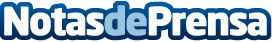 ISMS Forum y CSA ES organizan el V Encuentro de Cloud Security Alliance EspañaTendrá lugar el próximo jueves 26 de noviembre de 2015 de 10.00 a 14.00h., en el Centro Social y Cultural de la Obra Social de “La Caixa” (Planta -1, Sala 1. Pº del Prado, 36. 28014 Madrid)Datos de contacto:Nota de prensa publicada en: https://www.notasdeprensa.es/isms-forum-y-csa-es-organizan-el-v-encuentro Categorias: Cataluña Software http://www.notasdeprensa.es